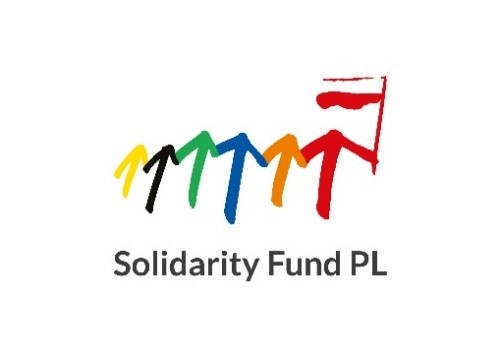 Znak sprawy: FSM-2022-06-06					                        Warszawa, 2022-06-06INFORMACJA Z OTWARCIA OFERTw postępowaniu, którego przedmiotem jest dostawa co najmniej 20 Zestawów Wyposażenia Ratowniczego składających się z: Motopompy spalinowej (część 1) oraz Pilarki benzynowej (część 2) do magazynu w PruszkowieTryb udzielenia zamówienia: Zapytanie OfertoweTermin składania ofert upłynął w dniu 07.07.2022 r. o godz. 9:00Wymóg składania ofert wyłącznie przy użyciu środków komunikacji elektronicznej:X takW postępowaniu:X wpłynęły oferty  Otwarcie ofert nastąpiło w dniu 7.07.2022 r.  o godz. 9:06  Kwota, jaką Zamawiający zamierza przeznaczyć sfinansowanie zamówienia to w cz1 (motopompy) - 160 000 zł brutto, a w cz2 (pilarki) - 100 000 zł brutto.Do upływu terminu składania ofert złożone zostały następujące oferty: Nazwa oferentacena (brutto) za 20 motopomptermin dostawy (dni od podpisania umowy)Cena (brutto) za 20 pilarektermin dostawy (dni od podpisania umowy)1Przedsiębiorstwo Specjalistyczne SPRZĘT-POŻ Sp. z o.o.5 dniBrak ofertyBrak oferty2KADIMEX SPÓŁKA Z OGRANICZONĄ ODPOWIEDZIALNOŚCIĄ172 200 zł6 dni Brak ofertyBrak oferty3CENTRALA ELEKTROTECHNICZNA Waldemar Adamczyk113 160 zł6 dni59 0406 dni4ARMATEC ARKADIUSZ BŁACH, MATEUSZ BOROWSKI SPÓŁKA62000 zł14 dniBrak ofertyBrak oferty5
P.U.H.KING-STEN-TRANS PIOTR STĘPIEŃBrak ofertyBrak oferty13284 zł 14 dni